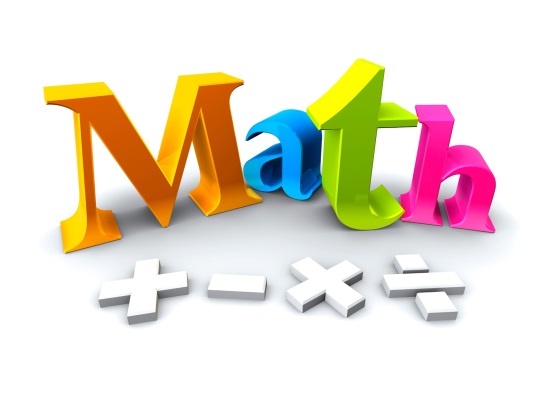 Math WebsitesOsborn Hill Schoolhttp://fairfieldschools.org/schools/oh/Fairfield Public Schools Math Wiki-spacehttp://fairfieldpublicschoolsk5math.wikispaces.com/homeHomework Helperhttp://www.aaamath.com/https://www.khanacademy.org/http://www.mathplayground.com/Math Games and much more…www.funbrain.comhttp://www.sheppardsoftware.com/math.htmhttp://www.mathsisfun.com/index.htmhttp://www.aplusmath.comwww.arcademicskillbuilders.comhttp://www.sumdog.com/Math Facts Quick Practicehttp://www.factmonster.com/math/flashcards.htmlwww.xtramath.org/homeCreate Worksheetshttp://www.superkids.com/aweb/tools/math/multiply/times1.shtmlhttp://www.math-drills.com/Math Quizhttp://www.kidzone.ws/math/quiz.htmlMath Vocabularyhttp://www.mathwords.com/Basic Math Facts Practice – FREE AppsKakooma TimesKakooma LegacyMultiplication FunAce Multiplication Matrix HDSmart 24Math Academy FreeGrade 3 Splash MathGrade 4 Splash MathGrade 5 Splash Math